  
UNIWERSYTET KAZIMIERZA WIELKIEGO 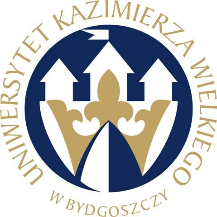                                   W BYDGOSZCZY   ul. Chodkiewicza 30, 85 – 064 Bydgoszcz, tel. 052 341 91 00 fax. 052 360 82 06NIP 5542647568 REGON 340057695www.ukw.edu.plUKW/DZP-282-ZO-B-26/2016						    Bydgoszcz, 10. 05. 2016 r.Dotyczy: Zapytania ofertowego na dostawę elektrozaworów na potrzeby Uniwersytetu Kazimierza Wielkiego w BydgoszczyODPOWIEDZI NA PYTANIA WYKONAWCY Pytanie 1Proszę o przedłużenie możliwości złożenia oferty w postępowaniu UKW-DZP-282-ZO-B-26/2016 do dnia 13-05-2016. Prośbę swą motywujemy różnicą czasową z fabryką producenta (Daleki Wschód), co może uniemożliwić nam dostarczenie na czas oferty.Odp. Zamawiający nie wyraża zgody na powyższe.p.o. Kanclerzamgr Renata Malak